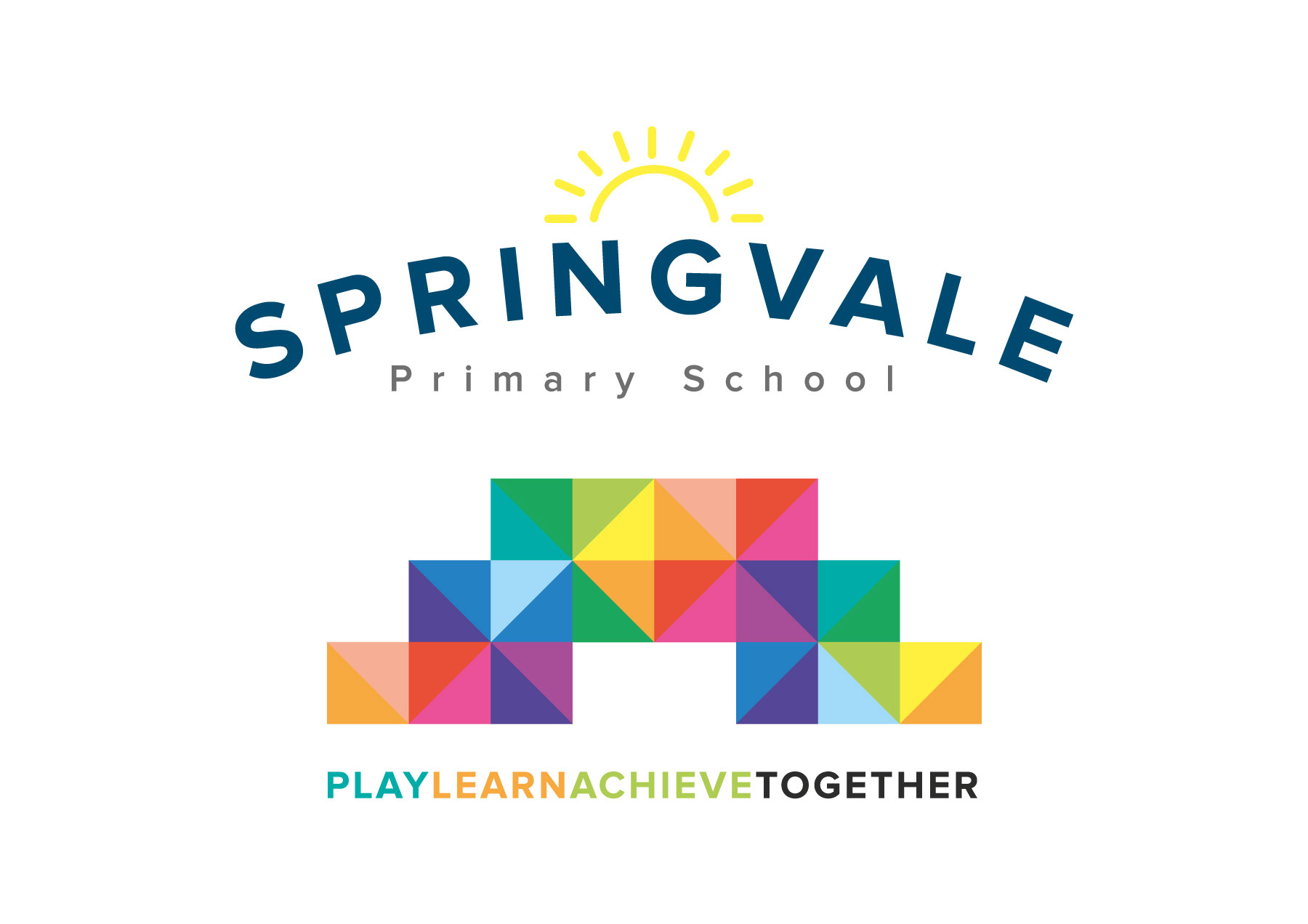 KS1 Football					Tuesday 20th November 2018I am delighted to confirm that we have set up our intra-school football match for our KS1 pupils on Wednesday 28th November.The match will kick off at approximately 2.00pm and finish at 3.00pm. The permission slip below must be completed and returned for children to take part.  All parents are welcome to attend and support us, gates will open at 1.50pm.Please note that the children will have coaching from 1.30pm on this day and then the match so there will be no football club on this evening. There is still a session tomorrow (Weds 21st) will be one final session the week after (Weds 5th December).Children require white or black shorts/socks, appropriate footwear (hard wearing trainers or boots ideally due to the wet pitch), a t-shirt, a warm jacket and a water bottle.  We strongly recommend shin pads are also worn but parents can give permission to play without (see below).  We will give the children a school shirt which must be handed back at the end of the game. We ask for players to bring their own shorts and socks as they get lost easily and are costly to replace.We hope that the children are enjoying football club and are looking forward to the next match!  Please note that children will only represent their school in sporting fixtures if they attending school regularly, working hard and following our ‘Steps to Success’.  I am sure the children will represent their school fantastically well!#PlaytogetherLearntogetherAchievetogetherKind RegardsMr L McClure/Mr L CrossfieldSpringvale FCMy child can take part in the football match.Please select either…My child will wear shin-pads _______________Or…I give my child permission to play without shin-pads _____________Please select either…I will collect my child from the match at 3.00pm _______________Or…My child should go back into class and they will be collected from school at 3.15pm as normal_____________Name _______________________________ Class ___________________________Signed by parent _____________________________________